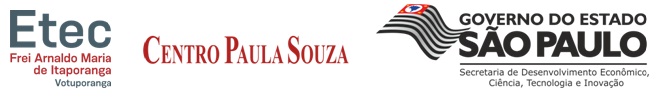 CURSOTITULO DO TRABALHONOME DOS COMPONENTESANORESUMO:PALAVRAS CHAVES:  